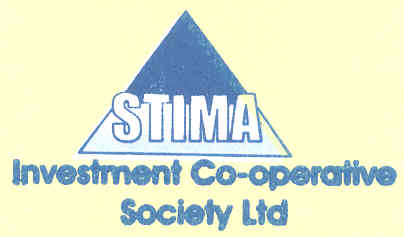 SHARE TRANSFER FORMTRANFERORS DETAILS:I _____________________________________________ID NO: ________________________STAFF NO: ______________________     INVEST MEMBER NO: __________________________NO OF SHARES: _____________________	PER VALUE: __________________________________Wish to transfer the above shares to:TRANSFEREES DETAILS:NAME: ______________________________________________________ID NO: ____________________________	STAFF NO: _____________________________At a transaction value of Ksh: ______________________ for _____________________ sharesTRANSFERORSIGNATURE: ____________________________           DATE: ______________________________TRANSFEREESIGNATURE: _____________________________	DATE: ______________________________FOR OFFICIAL USE:NO OF SHARES TRANSFERRED: ____________________AMOUNT: _____________________MEMBER NO: _________________________	TRANSFER FEE: __________________________CHECKED BY: _______________________________ DATE: _______________________________APPROVED BY: _________________________	DATE: _______________________________EFFECTED  BY: _______________________	DATE: ______________________________